中国工商银行深圳分行2020年训练营暑期实习项目公告中国工商银行通过持续努力和稳健发展，现已迈入世界领先银行行列。深圳市分行位于改革开放的先锋城市深圳，在这座美丽的生态园林海滨城市里，温暖宜人的亚热带湿润气候、国际一流的城市基础设施、连接世界的客户资源、引领发展潮流的思想理念、粤港澳大湾区和先行示范区的建设规划，都为即将走出象牙塔的莘莘学子提供了职业生涯发展的理想天地。深圳市分行是中国工商银行辖属一级分行，是深圳经济特区最早入驻的金融机构之一。自1984年1月1日成立之日起，伴随着深圳特区的经济发展，工行深圳市分行始终以建设现代一流商业银行为目标，坚持稳健、可持续发展战略，深入推进经营转型，不断加强业务创新，持续提升服务质量和水平，目前已成为深圳最具经营实力和竞争力的现代商业银行之一。自2018年首次举办工银星辰训练营暑期实习项目以来，一直致力于打造精品实习项目，积极为广大学子提供走进工行、体验职场和直通校招的机会。在实习期间，我行将对实习生进行系统的专业知识培训、课题项目研究。实习结束后，考核评价为优秀的实习生可直通入围秋季校园招聘笔试，并在通过笔试后直接录取。2020年仲夏来临之际，中国工商银行深圳分行新一期训练营暑期实习项目即将全面开启，现诚邀充满活力的你，与我们携手挥洒夏日青春，共同收获盛夏硕果！一、招聘机构中国工商银行深圳分行二、实习对象境内外高等院校2021年应届毕业的在校生（含本科、硕士、博士研究生），专业不限。三、实习条件（一）具有中华人民共和国国籍，热爱祖国，遵纪守法，无不良记录。（二）学历及相关要求。具有全日制大学本科及以上学历。境内高校在校生应为2021年应届毕业生，培养方式为统招统分（不含定向和委培毕业生）。境外院校留学人员能够在2021年内从境外院校毕业并获得相应证书，取得教育部学历（学位）认证。（三）学业成绩优秀，在本专业排名靠前，无不合格科目。具有较强的学习适应能力、研究能力、抗压能力和团队协作能力，具有钻研精神和创新意识，身体健康。四、实习时间2020年7月-8月。五、实习内容2020年训练营暑期实习项目将依托工银大学新星学院开展，采用线上实习的模式，精心策划安排了“知识训练营”“专业试炼场”“团建练功房”等三大主题挑战。“知识训练营”：提供系统专业知识培训，包括行史行情、职场技能提升、职场个人思维训练、金融科技、财务管理实务等近20门线上课程。“专业试炼场”：加入课题项目研究，主要包括金融理论、新媒体推广运营、产品创新设计、营销方案设计等，并配备行内专业导师全程跟踪指导。“团建练功房”：与小伙伴们共同参与丰富多样的团建活动，增进团队友谊与提升实习体验。六、项目报名与选拔程序（一）网上报名申请（2020年6月5日-21日）。请注册并登录我行人才招聘官方网站（https://job.icbc.com.cn），点击“实习生招聘”栏目，或关注“中国工商银行人才招聘”微信公众号，点击“我要应聘”栏目，在线填写个人简历，完成报名申请。（二）资格审查。我行将根据招聘条件对应聘者进行资格审查，择优甄选入围面试人员。（三）面试。我分行将在结束网申后组织面试。具体面试安排以后续通知为准。（四）实习生大赛。实习期结束后，表现优异的实习生可参加实习生大赛，展示自己的研究课题，获得优秀实习生可直通入围2021年秋季校园招聘笔试，通过笔试后将直接录用。七、实习待遇（一）实习期满出具实习证明。（二）直通2021年秋招的机会。（三）获得HR亲自修改简历的机会。（四）表现优异者可获得2021年秋季校园招聘“一面”pass卡。八、注意事项（一）本次实习项目，每位申请者只能申请报名一家实习机构。（二）本次实习项目可通过PC端或手机移动端进行线上报名申请，不接受其他形式的报名。（三）我行将通过招聘系统站内信、手机短信或电子邮件等方式与申请人联系，请保持通信畅通。（四）申请人应对申请资料信息的真实性负责。如与事实不符，我行有权取消其申请资格。（五）了解更多招聘讯息及相关动态，敬请关注深圳工行招聘微信公众号：BANKSZHR。（六）中国工商银行有权根据需求变化以及报名情况等因素，调整、取消或终止相关实习计划，并对本次实习项目享有最终解释权。九、联系方式联系人：深圳工行人力资源部 陈永国、刘洋联系电话：0755-82246246，82246271招聘邮箱：szicbchr@sz.icbc.com.cn（仅作咨询，不接受报名）深圳工行招聘微信公众号：BANKSZHR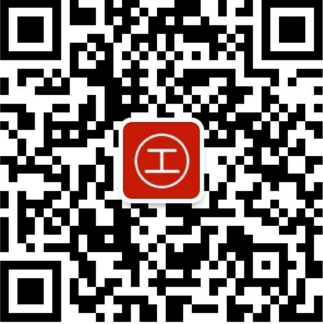 		中国工商银行股份有限公司深圳市分行2020年6月5日